Nom :WattNom au complet : Jasme Watt       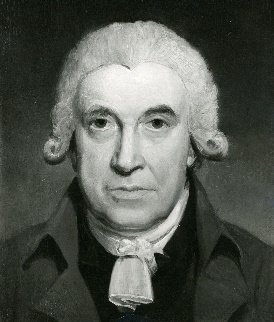 Nationalité :Britannique        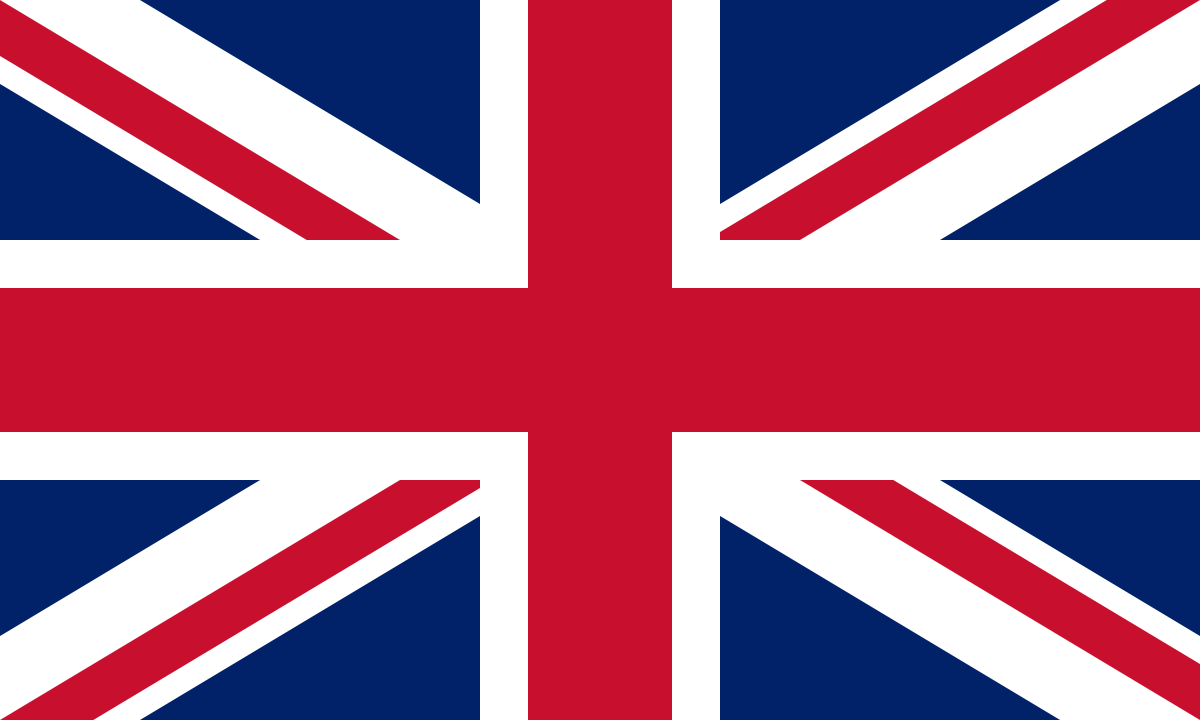 Période de temps :1736-1819Invention : machine a vapeur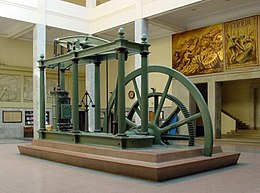 